Datos personales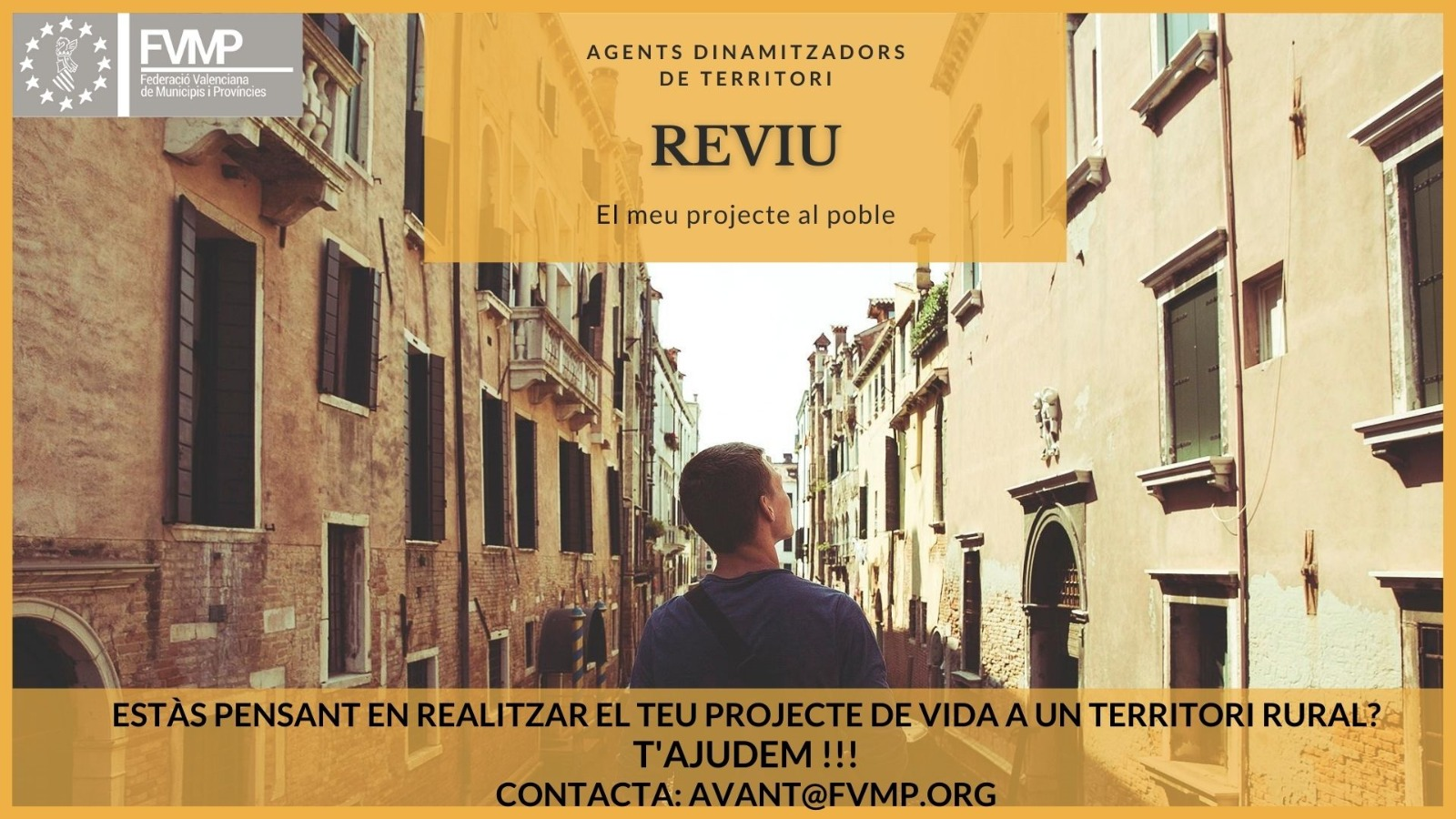 Nombre: *1 apellido:2 apellido:Ciudad de residencia: *País de residencia: * Situación actual en España: * (El Proyecto Reviu  sólo puede trabajar con personas que tengan una situación legal en España)Datos de contactoTeléfono: *Email: *Datos de la familiaNúmero de componentes de la familia: * Dedicación de cada persona que compone la familia: Aficiones de ocio:Habilidades para compartir con el pueblo:Coche Propio: * Carné de conducir (si lo tiene su pareja también vale): Edades de los componentes de la familia: *Escriba solo números, dejando espacio entre cada cifraProfesiónProfesión y/o oficio actual: * Por favor la que mejor los describaSituación laboral actual: * Motivación para el cambio de vida al mundo rural: Su proyecto de vida en el pueblo es: * Desarrolle brevemente su proyecto de vida:En caso de búsqueda de trabajo o emprendimiento en la zona ¿Cuál es su actividad económica?: * Otros datos de interésEstaría dispuesto a moverme a un pueblo: * Presupuesto de alquiler: * Hasta 300Hasta 450Hasta 600Más de 600Busco vivienda de: * ¿Ha tenido experiencia de vida duradera en el mundo rural?: Zonas de la comunidad valenciana que más le interesan:Requisitos indispensables para el pueblo:ejemplo: ruta escolarRequisitos indispensables para la vivienda:Con respecto a la vivienda quiere: * A punto de acabarSe ha planteado el cambio al mundo rural con otros amigos o familiares: ¿Qué echa de menos en la ciudad y espera del pueblo?:¿Cómo ha conocido el Proyecto Reviu?: * Especifique el medio concreto o la fuente: *Por favor hacer llegar la encuesta al correo: reviu@fvmp.orgAvís LegalAquest missatge electrònic està adreçat únicament al destinatari designat. El seu caràcter personal, confidencial i intransferible està protegit legalment. Qualsevol revelació, ús o reexpedició no autoritzada, total o parcial, està prohibida. Si heu rebut aquest missatge per error, preguem ho notifiqueu immediatament a la persona que ho remet i esborreu el missatge original juntament amb els seus fitxers annexos sense llegir-ho ni gravar-ho, total o parcialment.En compliment de la Llei 34/2002, d'11 de juliol, de serveis de la societat de la informació i de correu electrònic i, de la Llei orgànica 15/1999, de 13 de desembre, de protecció de dades, vos comuniquem que la vostra adreça de correu electrònic forma part d'un fitxer amb la finalitat del compliment de les funcions de la Federació Valenciana de Municipis i Províncies (FVMP). Si ho desitja podeu exercir els vostres drets d'accés, rectificació, oposició i cancel·lació de les vostres dades, dirigint un escrit signat per l'interessat i acompanyat del DNI o document acreditatiu de la vostra identitat a la FEDERACIÓ VALENCIANA DE MUNCIPIOS I PROVÍNCIES (FVMP), amb domicili en el C/ Guillem de Castro, núm. 46 – 1ª, 46001 València, o mitjançant correu electrònic a l'adreça protecciondedatos@fvmp.org. Igualment, si desitgeu deixar de rebre correus d'aquesta llista, reenvieu aquest correu electrònic a protecciondedatos@fvmp.org.